North Oldham High SchoolSBDM Council Agenda2017-18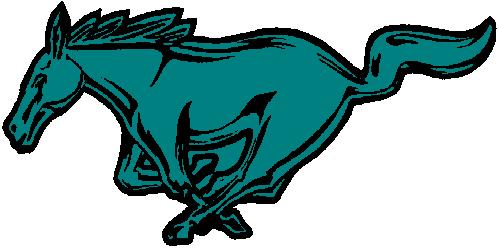 December 13, 2017North Oldham High School, in collaboration with the community, is committed to cultivating a tradition of excellence by empowering its students to become independent, life-long learners in a global society. North Oldham High SchoolSBDM Council AgendaDecember 13, 20174:00 P.M._______________________________________________________________________________Call to OrderAgenda ApprovalApprove November 15, 2017 minutes of regular meetingClosed Session to Discuss Certified and Classified Personnel Selection – per KRS 61.810(1)(f)Action ItemsRecommendation of New Staff MembersConsideration of New Courses for the 2018-19 School Year: Creation of a Wellness PolicyDual Credit Policy – 1st DraftSchedule for PLC Reports to CouncilPolicy review  4002 – Curriculum5002 – Consultation9002 - SchedulingPrincipal’s ReportChanges to EDGE Beginning in JanuarySBDM Council Report to the OCS’ Board of Education (Feb 8):AdvancED Engagement Review UpdateAgenda Items for January meetingPolicy ReviewsSBDM Council Report to the OCS’ Board of Education (Feb 8)Update on AdvancED Engagement ReviewAdjourn: 	 North Oldham High SchoolSBDM Council AgendaNovember 15, 20174:00 P.M.Member attendees: Janelle Meece, Craig Grimm, Dan Pfaff, Angela Lange, Craig Wallace, Matt Kingsley; Members absent: Josh Kalehuawehe_______________________________________________________________________________ 1) Call to Order: Meeting start time 4:08pm 2) Agenda Approval: Approved by consensus 3) Approve October 18, 2017 minutes of regular meeting: Approved by consensus 4) Action Items a) Recommendation of New Staff Members – There are none to recommend at this time although we have vacancies posted for a custodian, FMD aides and ECS aide.b) Policy review i) 4005 – Advanced Placement Policy – Approved as is. Unanimous decision by council to create a new policy for the dual credit courses that have been incorporated into the schedule as of this year. Reasons include: AP classes much different from the dual credit courses. Grading scales and course acceptance are also different. Dan Pfaff to meet with all dual credit teachers and will put together a draft of a new Dual Credit Policy for the SBDM to review. ii) 5003 – Assignment of Staff Time – Approved as is. 5) Principal’s Report a) Enrollment/Staffing Update – 2-month enrollment number is 1034. 22.9:1 is our current staffing ratio. We are slightly overstaffed but less than what was budgeted for. Our expense of overstaffing for will be around $5,000. We budgeted $20,000 so we have extra money to possibly give to some teachers for spending on new chrome books for their classrooms. b) Discussion of the NOHS Dress Code – Parents feel dress code policy this year is very liberal.  Short shorts and tight leggings are an issue that parents are concerned about. Teachers view point: Students are not abusing policy.  Teachers love the new dress code mostly because they are not spending time policing.  If any students dress is way out of line, student is still spoken to by a teacher or administrator.  New policy states administration still has the right to police appropriateness. Majority of Council believes new policy is general enough to remove these types of battles. Teachers and administrators are spending more time developing a relationship with students versus policing a highly strict dress code. c) AdvancED Engagement Review Update – Review positively acknowledged by Council. 6) Agenda Items for December meeting a) Policy Reviews b) Update on AdvancED Engagement Review c) Plan for the Changing of the School Day Schedule on January 3, 2018 d) Discussion on Content PLC Presentations/Updates at Spring Semester Council Meetings e) Planning for the SBDM Report to the Board – Meeting on February 8th, 2018 f) Approval of New Courses for the 2018-19 School Year7) Adjourn – Ending time at 5:22pm        ____________________________________                            __________________        Craig Wallace, Principal                                     		          Date   North Oldham High School CouncilDecember 13, 2017_______________________________________________________________________Concern:   Recommendation of New Staff MembersDiscussion:   After completing interviews on Monday of this week, I would like to recommend Amanda London for the instructional aide position in the highly-structured classroom and Sarah Stasko for the ECS aide position that is one-to-one with one of our students.  Recommendation:   Recommend Amanda London and Sarah Stasko to the superintendent. Concern:  Consideration of New Courses for the 2018-19 School YearDiscussion:  The Rise and Fall of Nazi Germany: Hitler, the Holocaust & World War II (David Green)Spanish Culture and Conversation (Carol Fields)A Scientist Goes to the Movies (Kayleigh Schneider)Minorities Throughout US History (Blake Hensley)AP Physics 2 Recommendation:  Approve/table the approval of/not approve the courses.Concern:  Creation of a Wellness Policy Discussion:  Although the State only requires elementary and middle schools’ Council to create and adopt a wellness policy, OCS’ Board of Education’s policies require this for high schools as well.  Since South Oldham chose to do this voluntarily several years ago, I will have a copy of theirs as well as one from another high school as examples from which we can work.Recommendation:  A committee of Council members work on a policy and have it ready to present at the January or February meeting.North Oldham High School CouncilDecember 13, 2017______________________________________________________________________________Concern:  Dual Credit Policy – 1st DraftDiscussion:  Dan Pfaff along with our other teachers of dual credit classes created a draft policy that mirrors many of the aspects of our Advanced Placement policy.  I added a note in blue that attempts to clarify how to handle situations where a student might earn a “D” in the class.  Please closely read the policy and be ready to discuss.Recommendation:  Approve the draft policy.Concern:  Schedule for PLC Reports to Council  Discussion:  February – Social Studies & ECS March – ELA & Visual ArtsApril – Science & Performing ArtsMay – Mathematics, Spanish & Health/PE Recommendation:  Approve the schedule.Concern:   Review of Policy 4002 - CurriculumDiscussion:   No changes are recommended.Recommendation:   Approve policy revisions as discussed.North Oldham High School CouncilDecember 13, 2017______________________________________________________________________________Concern:   Review of Policy 5002 - ConsultationDiscussion:   No changes are recommended.  Recommendation:   Approve policy revisions as discussed.Concern:   Review of Policy 9002 - SchedulingDiscussion:   No changes are recommended.  Recommendation:   Approve policy revisions as discussed.North Oldham High School CouncilDecember 13, 2017______________________________________________________________________________Concern:   Changes to EDGE Discussion:    https://docs.google.com/presentation/d/1NCBs4s5V1OwVAyjfwF-ohUvKO-3FzN8pTzf-FWzRFg8/edit#slide=id  This is a hyperlink to the Google Slides presentation that Rush created for the faculty.  It contains the why behind the change and some of the critical structural changes from a student and teacher standpoint.  Recommendation:   Take the report under advisement.Concern:   SBDM Council Report to the OCS’ Board of Education on February 8 @ 6:35Discussion:  Each year, our Council sits down with our Board of Education to discuss our successes and areas for growth.  Prior to our meeting, we must submit a report which addresses these items.  Our report is due to the superintendent on January 30 in order to provide the members of Board time to view it.  Our conversation on February 8 will last approximately 40 minutes and will be focused on the following areas:What are the 3-5 strengths or leverage points as identified in your data?  Why are they working?  What are your next steps?What are 3-5 critical areas of improvement at your school?  What isn’t working instructionally and what are you doing to address the areas of concern?Topics of which we want the Board to be made aware (1-3).Recommendation:   Take the report under advisement.Concern:   AdvancED Engagement Review Discussion:  We are scheduled to host our review on January 24 & 25.  I am waiting to hear back from Jimmy Brehm, Chief Academic Officer of Woodford County Schools, regarding further specifics around their review.    Recommendation:   Take the report under advisement.SBDM Council Policy Review Timeline2017-18AdoptedRevisedLast ReviewNextReview1001Statement of EthicsSept 05Sept 16Sept 171002Operating Council MeetingsSept 05Aug 11Aug 16Aug 171003Policy Development & ReviewSept 05Apr 13Apr 17Apr 181004Authority of the Principal and the CouncilSept 05Apr 14Apr 17Apr 181005Committee SystemOct 05Jan 11Oct 16Oct 172001Use of Instructional Materials with Mature ContentDec 05Jun 11Jun 17Jun 182002Selection of Textbooks, Instructional MaterialsDec 05Mar 10Feb 17Feb 183001School BudgetOct 05Mar 09Feb 17Feb 183002Technology Procedures, ProcurementFeb 06Jan 17Jan 184001Writing and Communications ProgramFeb 11 Feb 17Feb 184002CurriculumOct 05Nov 11Dec 16Dec 174003Extended School ServicesOct 05Mar 16Mar 17Mar 184004Planning and Determination of Acceptable PracticesFeb 06Nov 11Oct 16Sept 174005Advanced Placement PolicyFeb 06Nov 15Nov 16Nov 174006Summer SchoolMay 07Aug 15Aug 16Aug 174007Performance-based CreditOct 07Oct 15Mar 17Mar 185001Selection of PrincipalDec 05Oct 11Oct 16Oct 175002ConsultationDec 05Apr 06Dec 16Dec 175003Assignment of Staff TimeFeb 06May 07Nov 16Nov 176001Determination of the Usage of School SpaceFeb 06Jan 17Jan 186005Emergency Management Response PlanOct 13May 17May 187001Challenge of Individual Assessment GradeJun 12 Jun 16Jun 17Jun 187002Challenge of Final GradeMay 16May 17May 189001Eligibility for Extra-Curricular SportsOct 05Jan 13Jan 17Jan 189002SchedulingFeb 06May 07Dec 16Dec 179003Assignment of Students to ClassesOct 05Apr 16Apr 17Apr 189004Policy on School DisciplineFeb 06Jun 07May 17May 189005Extra-curricular Code of ConductMay 06Jun 17May 17May 18